Podzimní brigáda!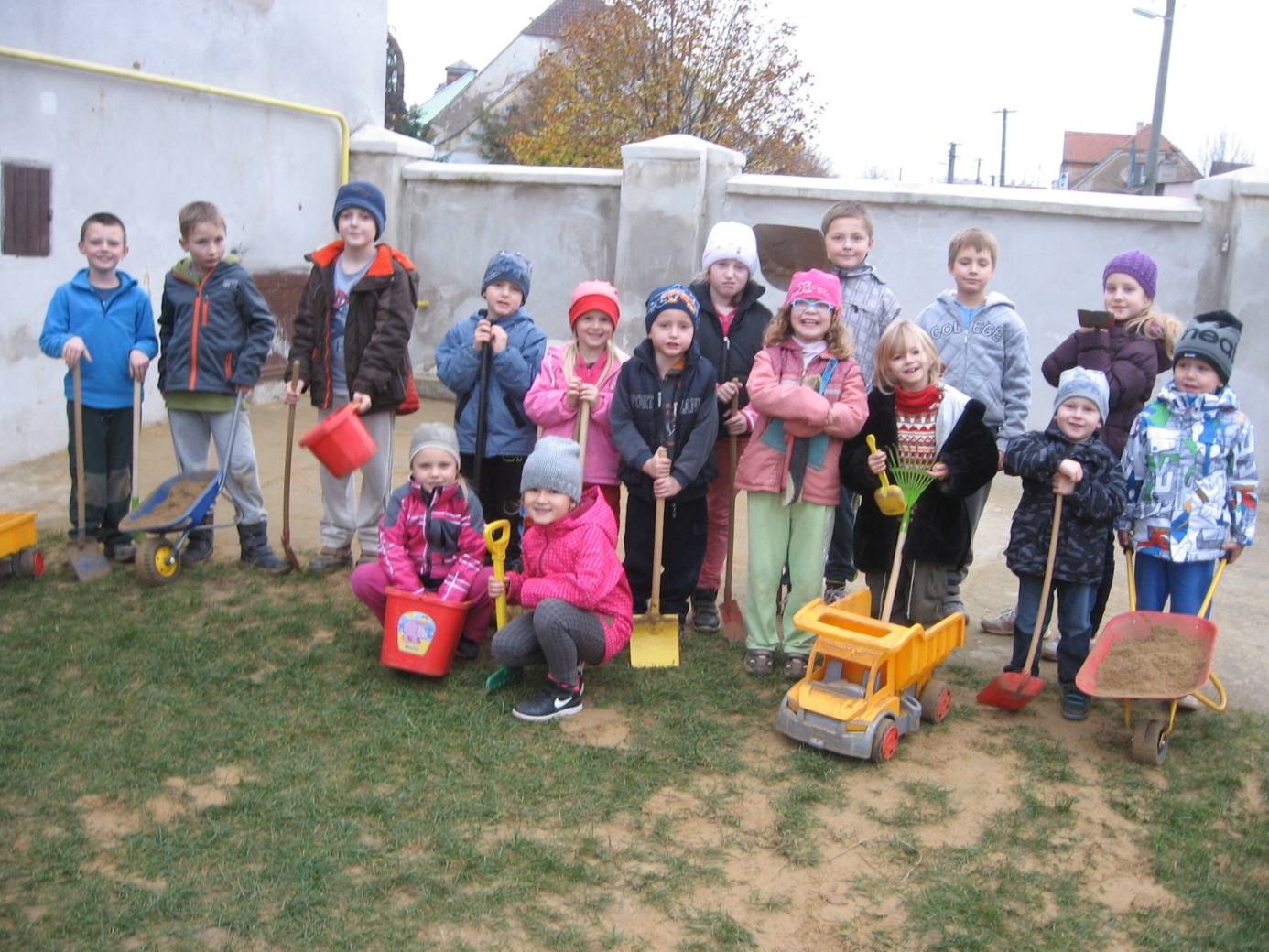 Práce nás moc bavila a naše pískoviště je zase plné.